55 СПОСОБОВ СКАЗАТЬ РЕБЁНКУ "Я ЛЮБЛЮ ТЕБЯ!"     
Чтобы ребенок ощутил вашу заботу и поддержку, любовь и внимание, почувствовал себя близким и нужным, обязательно говорите ему слова любви и восхищения. Это поможет вашему ребенку  учиться с радостью и усилит его желание ходить в школу.
1.    Молодец! 
2.    Хорошо! 
3.    Удивительно! 
4.    Гораздо лучше, чем я ожидал! 
5.    Лучше, чем все, кого я знаю! 
6.    Великолепно! 
7.    Прекрасно! 
8.    Грандиозно! 
9.    Незабываемо! 
10.    Именно этого мы давно ждали! 
11.    Это трогает меня до глубины души! 
12.    Сказано здорово - просто и ясно! 
13.    Остроумно! 
14.    Экстра-класс! 
15.    Талантливо! 
16.    Ты одаренный. 
17.    Ты сегодня много сделал! 
18.    Отлично! 
19.    Уже лучше! 
20.    Еще лучше, чем я мог подумать! 
21.    Потрясающе! 
22.    Замечательно! 
23.    Поразительно! 
24.    Неподражаемо! 
25.    Несравненно! 
26.    Красота! 
27.    Как в сказке! 
28.    Очень ясно! 
29.    Ярко! 
30.    Очень эффектно! 
31.    Прекрасное начало! 
32.    Ты просто чудо! 
33.    Ты на верном пути! 
34.    Здорово! 
35.    Ты в этом разобрался! 
36.    Ты ловко это делаешь! 
37.    Это как раз то, что нужно! 
38.    Ух! 
39.    Поздравляю! 
40.    Я тобой горжусь! 
41.    Я просто счастлив! 
42.    Мне очень важна твоя помощь! 
43.    Работать с тобой - это радость! 
44.    Ты мне необходим! 
45.    Для меня важно то, что тебя волнует, радует, тревожит! 
46.    Я сойду с ума, если с тобой что-нибудь случится! 
47.    С каждым днем у тебя получается все лучше и лучше! 
48.    Для меня нет никого красивее тебя! 
49.    Научи меня делать также! 
50.    Тут мне без тебя не обойтись! 
51.    Я знала, что тебе это по силам! 
52.    Ты мне нужен именно такой, какой ты есть! 
53.    Никто мне не может заменить тебя! 
54.    Я горжусь тобой! 
55.    Я сам не смог бы лучше сделать!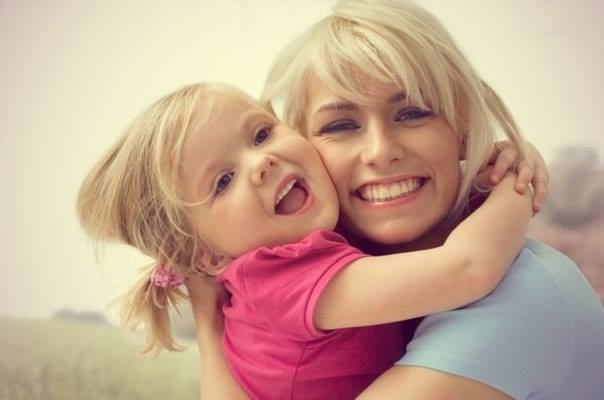 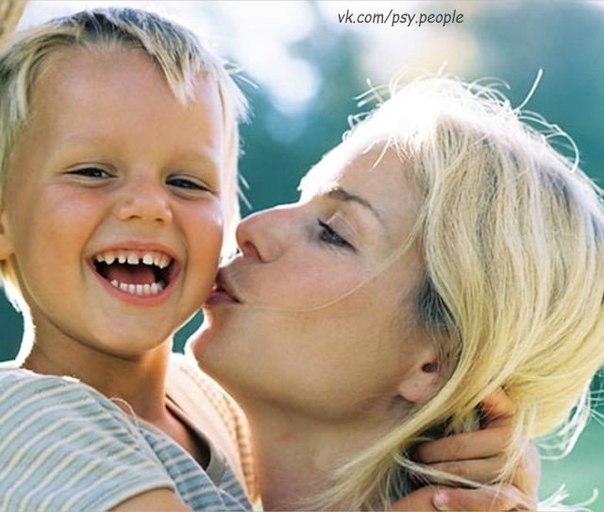 